РАСПИСАНИЕ СЛУЖБ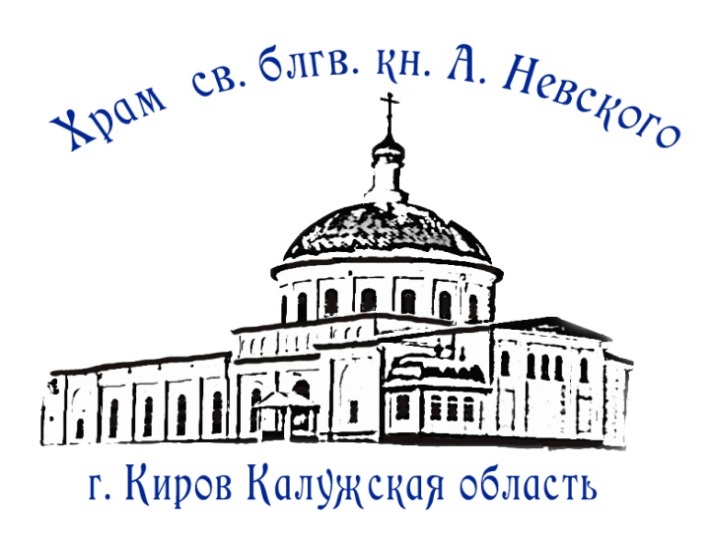 ТАИНСТВО СОБОРОВАНИЯ В ВЕЛИКИЙ ПОСТ БУДУТ СОВЕРШАТЬСЯ 8 МАРТА В 10:00, ИСПОВЕДЬ НАЧНЕТСЯ В 9:00.20 МАРТА В 17:00, ИСПОВЕДЬ НАЧНЕТСЯ В 16:00.24 МАРТА В 11:00, ИСПОВЕДЬ НАЧНЕТСЯ В 10:00;4 АПРЕЛЯ В 18:00, ИСПОВЕДЬ НАЧНЕТСЯ В 17:00.1 ФЕВРАЛЯЧетверг0900Преподобного Макария Великого, ЕгипетскогоДЕНЬ ИНТРОНИЗАЦИИ СВЯТЕЙШЕГО ПАТРИАРХА МОСКОВСКОГО И ВСЕЯ РУСИ КИРИЛЛАБЛАГОДАРСТВЕННЫЙ МОЛЕБЕН2 ФЕВРАЛЯПятница1700Преподобного Евфимия Великого.ВЕЧЕРНЕЕ БОГОСЛУЖЕНИЕ. ПОЛИЕЛЕЙ.3 ФЕВРАЛЯСуббота080010001600Преподобного Максима Грека.ЧАСЫ И БОЖЕСТВЕННАЯ ЛИТУРГИЯПАНИХИДАВСЕНОЩНОЕ БДЕНИЕ. ИСПОВЕДЬ 4 ФЕВРАЛЯВоскресенье083010451100НЕДЕЛЯ О БЛУДНОМ СЫНЕ.Собор новомучеников и исповедников Церкви Русской(В этот день совершается поминовение всех усопших, пострадавших в годину гонений за веру Христову)ЧАСЫ И БОЖЕСТВЕННАЯ ЛИТУРГИЯЛИТИЯ ПО УСОПШИМВОДОСВЯТНЫЙ МОЛЕБЕН5 ФЕВРАЛЯПонедельник1700Священномученика Климента, епископа Анки́рского и мученика Агафа́нгела.ВЕЧЕРНЕЕ БОГОСЛУЖЕНИЕ. ПОЛИЕЛЕЙ.6 ФЕВРАЛЯВторник08001700СВЯТОЙ БЛАЖЕННОЙ КСЕНИИ ПЕТЕРБУРГСКОЙ.ЧАСЫ И БОЖЕСТВЕННАЯ ЛИТУРГИЯВЕЧЕРНЯ С АКАФИСТОМ ПРЕПОДОБНОМУ СЕРГИЮ, ИГУМЕНУ РАДОНЕЖСКОМУ7 ФЕВРАЛЯСреда080010001700Святителя, Григория Богослова, архиепископа Константинопольского.ЧАСЫ И БОЖЕСТВЕННАЯ ЛИТУРГИЯПАНИХИДАМОЛЕБЕН ДЛЯ БЕРЕМЕННЫХ ПРЕД ИКОНОЙ БОЖИЕЙ МАТЕРИ «ПОМОЩНИЦА В РОДАХ»8 ФЕВРАЛЯЧетверг1700Преподобного Ксенофонта Робейского.ВСЕНОЩНОЕ БДЕНИЕ. ИСПОВЕДЬ9 ФЕВРАЛЯПятница08001700ПЕРЕНЕСЕНИЕ МОЩЕЙ СВЯТИТЕЛЯ ИОАННА ЗЛАТОУСТА.ЧАСЫ И БОЖЕСТВЕННАЯ ЛИТУРГИЯСЛАВЛЕНИЕЗАУПОКОЙНОЕ ВЕЧЕРНЕЕ БОГОСЛУЖЕИЕПАНИХИДА10 ФЕВРАЛЯ Суббота080010001600ВСЕЛЕНСКАЯ РОДИТЕЛЬСКАЯ (МЯСОПУСТНАЯ) СУББОТА(память совершаем всех от века усопших православных христиан, отец и братий наших)ЧАСЫ И БОЖЕСТВЕННАЯ ЛИТУРГИЯПАНИХИДАВСЕНОЩНОЕ БДЕНИЕ. ИСПОВЕДЬ.11 ФЕВРАЛЯ Воскресенье08301600НЕДЕЛЯ МЯСОПУСТНАЯ, О СТРАШНОМ СУДЕПеренесение мощей священномученика Игнатия Богоносца.(Заговенье на мясо)ЧАСЫ И БОЖЕСТВЕННАЯ ЛИТУРГИЯ(ВОДОСВЯТНЫЙ МОЛЕБЕН)ВСЕНОЩНОЕ БДЕНИЕ. ИСПОВЕДЬ12 ФЕВРАЛЯПонедельник0800СЕДМИЦА СЫРНАЯ (МАСЛЕНИЦА) – СПЛОШНАЯ.СОБОР ВСЕЛЕНСКИХ УЧИТЕЛЕЙ И СВЯТИТЕЛЕЙ ВАСИЛИЯ ВЕЛИКОГО, ГРИГОРИЯ БОГОСЛОВА И ИОАННА ЗЛАТОУСТОГОЧАСЫ И БОЖЕСТВЕННАЯ ЛИТУРГИЯСЛАВЛЕНИЕ14 ФЕВРАЛЯСреда09001700ПРЕДПРАЗДНСТВО СРЕТЕНИЯ ГОСПОДНЯСвятого мученика Трифона.ПАНИХИДА\ВСЕНОЩНОЕ БДЕНИЕ. ИСПОВЕДЬ15 ФЕВРАЛЯЧетверг08000830СРЕТЕНИЕ ГОСПОДА БОГА И СПАСА НАШЕГО ИИСУСА ХРИСТАЧАСЫ ТРЕТИЙ И ШЕСТОЙ.ЧИН ОСВЯЩЕНИЯ СВЕЧ И БОЖЕСТВЕННАЯ ЛИТУРГИЯСЛАВЛЕНИЕ.16 ФЕВРАЛЯПятница1700ПОПРАЗДНСТВО СРЕТЕНИЯ ГОСПОДНЯ. Праведного Симеона Богоприимца и Анны Пророчицы.ВЕЧЕРНЕЕ БОГОСЛУЖЕИЕ. СЛАВОСЛОВИЕ17 ФЕВРАЛЯСуббота080010301600ВСЕХ ПРЕПОДОБНЫХ ОТЦОВ, В ПОДВИДЕ ПРОСИЯВШИХ.ЧАСЫ И БОЖЕСТВЕННАЯ ЛИТУРГИЯПАНИХИДАВСЕНОЩНОЕ БДЕНИЕ. ИСПОВЕДЬ 18 ФЕВРАЛЯВоскресенье08301600НЕДЕЛЯ СЫРОПУСТНАЯ.ВОСПОМИНАНИЕ АДАМОВА ИЗГНАНИЯ(ПРОЩЕНИЕ ВОСКРЕСЕНЬЕ)ЧАСЫ И БОЖЕСТВЕННАЯ ЛИТУРГИЯВЕЧЕРНЕЕ БОГОСЛУЖЕНИЕ. ЧИН ПОЩЕНИЯ(ЗАГОВЕНЬЕ НА ВЕЛИКИЙ ПОСТ)19 ФЕВРАЛЯПонедельник08001700СЕДМИЦА 1-Я ВЕЛИКОГО ПОСТА.Преподобного Вукола, епископа Смирнского.УСТАВНОЕ УТРЕННЕЕ БОГОСЛУЖЕНИЕВЕЛИКОЕ ПОВЕЧЕРИЕ С ЧТЕНИЕМ ПОКАЯННОГО КАНОНА ПРЕПОДОБНОГО АНДРЕЯ КРИТСКОГО20 ФЕВРАЛЯВторник08001700Преподобного Парфения, епископа Лампсакийского. УСТАВНОЕ УТРЕННЕЕ БОГОСЛУЖЕНИЕВЕЛИКОЕ ПОВЕЧЕРИЕ С ЧТЕНИЕМ ПОКАЯННОГО КАНОНА ПРЕПОДОБНОГО АНДРЕЯ КРИТСКОГО21 ФЕВРАЛЯ Среда08001700Мучеников Памфила пресвитера и еже с нии..УТРЕННЕЕ БОГОСЛУЖЕНИЕ И ЛИТУРГИЯ ПРЕЖДЕОСВЯЩЕННЫХ ДАРОВПАНИХИДАВЕЛИКОЕ ПОВЕЧЕРИЕ С ЧТЕНИЕМ ПОКАЯННОГО КАНОНА ПРЕПОДОБНОГО АНДРЕЯ КРИТСКОГО22 ФЕВРАЛЯЧетверг08001700Мученика Никифора, из Антиохии Сирской.УСТАВНОЕ УТРЕННЕЕ БОГОСЛУЖЕНИЕВЕЛИКОЕ ПОВЕЧЕРИЕ С ЧТЕНИЕМ ПОКАЯННОГО КАНОНА ПРЕПОДОБНОГО АНДРЕЯ КРИТСКОГО23 ФЕВРАЛЯПятница08001700Священномученика Харалампия и еже с ним.УТРЕННЕЕ БОГОСЛУЖЕНИЕ И ЛИТУРГИЯ ПРЕЖДЕОСВЯЩЕННЫХ ДАРОВ.(Чтение молебного канона великомученику Феодору Тирону и благословение колива)УСТАВНОЕ ВЕЧЕРНЕЕ БОГОСЛУЖЕНИЕ24 ФЕВРАЛЯСуббота0800100015001600Великомученика Феодора Тирона.ЧАСЫ И БОЖЕСТВЕННАЯ ЛИТУРГИЯПАНИХИДАПОКАЯННЫЙ МОЛЕБЕН ПЕРЕД МОЩАМИ ВИФЛЕЕМСКИХ МЛАДЕНЦЕВ ДЛЯ КАЮЩИХСЯ В ГРЕХЕ ДЕТОУБИЙСТВА ВО ЧРЕВЕВСЕНОЩНОЕ БДЕНИЕ. ИСПОВЕДЬ25 ФЕВРАЛЯВоскресенье0830НЕДЕЛЯ 1-я ВЕЛИКОГО ПОСТА.ТОРЖЕСТВО ПРАВОСЛАВИЯ.ЧАСЫ И БОЖЕСТВЕННАЯ ЛИТУРГИЯМОЛЕБНОЕ ПЕНИЕ НЕДЕЛИ ПРАВОСЛАВИЯ27 ФЕВРАЛЯВторник1700РАВНОАПОСТОЛЬНОГО КИРИЛЛА, УЧИТЕЛЯ СЛОВЕНСКОГО.УСТАВНОЕ ВЕЧЕРНЕЕ БОГОСЛУЖЕНИЕ28 ФЕВРАЛЯСреда08001100Апостола от 70-ти Онисима.УТРЕННЕЕ БОГОСЛУЖЕНИЕ И ЛИТУРГИЯ ПРЕЖДЕОСВЯЩЕННЫХ ДАРОВПАНИХИДА1 МАРТАЧетверг1700Мучеников Памфила пресвитера и еже с ним.УСТАВНОЕ ВЕЧЕРНЕЕ БОГОСЛУЖЕНИЕ 2 МАРТАПятница08001700Священномученика Ермогена, патриарха Московского и всея России, чудотворца.УТРЕННЕЕ БОГОСЛУЖЕНИЕ И ЛИТУРГИЯ ПРЕЖДЕОСВЯЩЕННЫХ ДАРОВ.ЗАУПОКОЙНОЕ ВЕЧЕРНЕЕ БОГОСЛУЖЕИЕПАНИХИДА3 МАРТАСуббота080010001600Святителя Льва, епископа Римского.(Поминовение усопших)ЧАСЫ И БОЖЕСТВЕННАЯ ЛИТУРГИЯПАНИХИДАВСЕНОЩНОЕ БДЕНИЕ. ИСПОВЕДЬ.4 МАРТАВоскресенье083011001600НЕДЕЛЯ 2-я ВЕЛИКОГО ПОСТА.Святителя Григория Паламы, архиепископа ФессалонитскогоЧАСЫ И БОЖЕСТВЕННАЯ ЛИТУРГИЯВСТРЕЧА ЧУДОТВОРНЫХ ИКОН И КОВЧЕГОВ СО СВЯТЫМИ МОЩАМИ ВЕЛИКОМУЧЕНИКА ПАНТЕЛЕИМОНА ЦЕЛИТЕЛЯ И БЛАЖЕННОЙ МАТРОНЫ МОСКОВСКОЙ(ВОДОСВЯТНЫЙ МОЛЕБЕН)ПАССИЯ. УСТАВНОЕ ВЕЧЕРНЕЕ БОГОСЛУЖЕНИЕ С ЧТЕНИЕМ АКАФИСТА СТРАСТЯМ ХРИСТОВЫМ.